ПРАВИТЕЛЬСТВО НИЖЕГОРОДСКОЙ ОБЛАСТИПОСТАНОВЛЕНИЕот 12 октября 2021 г. N 898ОБ УЧРЕЖДЕНИИ ГРАНТА В ФОРМЕ СУБСИДИИСОЦИАЛЬНО ОРИЕНТИРОВАННЫМ НЕКОММЕРЧЕСКИМ ОРГАНИЗАЦИЯМНИЖЕГОРОДСКОЙ ОБЛАСТИ НА РЕАЛИЗАЦИЮ ОБЩЕСТВЕННО ПОЛЕЗНЫХ(СОЦИАЛЬНЫХ) ПРОЕКТОВ (ПРОГРАММ) В СФЕРЕ УКРЕПЛЕНИЯ ЕДИНСТВАРОССИЙСКОЙ НАЦИИ И ЭТНОКУЛЬТУРНОГО РАЗВИТИЯ НАРОДОВ РОССИИИ УТВЕРЖДЕНИИ ПОРЯДКА ЕГО ПРЕДОСТАВЛЕНИЯВ соответствии с пунктом 4 статьи 78.1 Бюджетного кодекса Российской Федерации Правительство Нижегородской области постановляет:1. Учредить грант в форме субсидии социально ориентированным некоммерческим организациям Нижегородской области на реализацию общественно полезных (социальных) проектов (программ) в сфере укрепления единства российской нации и этнокультурного развития народов России.2. Утвердить прилагаемый Порядок предоставления гранта в форме субсидии социально ориентированным некоммерческим организациям Нижегородской области на реализацию общественно полезных (социальных) проектов (программ) в сфере укрепления единства российской нации и этнокультурного развития народов России из областного бюджета.3. Настоящее постановление вступает в силу 1 января 2022 г. и подлежит официальному опубликованию.И.о. ГубернатораА.Н.ГНЕУШЕВУтвержденпостановлением ПравительстваНижегородской областиот 12 октября 2021 г. N 898ПОРЯДОКПРЕДОСТАВЛЕНИЯ ГРАНТА В ФОРМЕ СУБСИДИИ СОЦИАЛЬНООРИЕНТИРОВАННЫМ НЕКОММЕРЧЕСКИМ ОРГАНИЗАЦИЯМ НИЖЕГОРОДСКОЙОБЛАСТИ НА РЕАЛИЗАЦИЮ ОБЩЕСТВЕННО ПОЛЕЗНЫХ (СОЦИАЛЬНЫХ)ПРОЕКТОВ (ПРОГРАММ) В СФЕРЕ УКРЕПЛЕНИЯ ЕДИНСТВА РОССИЙСКОЙНАЦИИ И ЭТНОКУЛЬТУРНОГО РАЗВИТИЯ НАРОДОВ РОССИИИЗ ОБЛАСТНОГО БЮДЖЕТА1. Общие положения1.1. Настоящий Порядок разработан в соответствии с Общими требованиями к нормативным правовым актам, муниципальным правовым актам, регулирующим предоставление субсидий, в том числе грантов в форме субсидий, юридическим лицам, индивидуальным предпринимателям, а также физическим лицам - производителям товаров, работ, услуг, утвержденными постановлением Правительства Российской Федерации от 18 сентября 2020 г. N 1492, регулирует порядок предоставления гранта в форме субсидии социально ориентированным некоммерческим организациям Нижегородской области на реализацию общественно полезных (социальных) проектов (программ) в сфере укрепления единства российской нации и этнокультурного развития народов России (далее - грант) и содержит общие положения о предоставлении гранта, порядок проведения отбора получателей гранта для предоставления им гранта (далее - отбор), условия и порядок предоставления гранта, требования к отчетности, а также требования об осуществлении контроля (мониторинга) за соблюдением условий и порядка предоставления гранта и ответственности за их нарушение.(п. 1.1 в ред. постановления Правительства Нижегородской области от 10.05.2023 N 390)1.2. Для целей настоящего Порядка используются следующие понятия:- общественно полезный (социальный) проект - комплекс мероприятий, разработанный юридическим лицом, указанным в пункте 1.5 настоящего Порядка, направленный на:укрепление гражданского единства, гражданского самосознания и сохранение самобытности многонационального народа Российской Федерации (российской нации);обеспечение межнационального и межрелигиозного мира и согласия, гармонизацию межнациональных (межэтнических) отношений;содействие этнокультурному и духовному развитию народов Российской Федерации;- общественно полезная (социальная) программа - совокупность общественно полезных (социальных) проектов, объединенных по функциональным, финансовым, временным и иным признакам.1.3. Грант предоставляется в рамках реализации государственной программы "Реализация государственной национальной политики на территории Нижегородской области", утвержденной постановлением Правительства Нижегородской области от 10 ноября 2017 г. N 797 (далее - государственная программа), для достижения непосредственных результатов государственной программы.(в ред. постановления Правительства Нижегородской области от 10.05.2023 N 390)1.4. Грант предоставляется министерством внутренней региональной и муниципальной политики Нижегородской области (далее - Министерство), осуществляющим функции главного распорядителя бюджетных средств, до которого в соответствии с бюджетным законодательством Российской Федерации как получателя бюджетных средств доведены в установленном порядке лимиты бюджетных обязательств на соответствующий финансовый год на цель, установленную в пункте 1.1 настоящего Порядка (далее - лимиты бюджетных обязательств на предоставление гранта).1.5. Право на получение гранта имеют юридические лица, являющиеся социально ориентированными некоммерческими организациями (за исключением государственных (муниципальных) учреждений, религиозных организаций), признанными таковыми в соответствии с Федеральным законом от 12 января 1996 г. N 7-ФЗ "О некоммерческих организациях" и Законом Нижегородской области от 7 мая 2009 г. N 52-З "О государственной поддержке социально ориентированных некоммерческих организаций в Нижегородской области", зарегистрированными и осуществляющими деятельность на территории Нижегородской области (далее - социально ориентированные некоммерческие организации).1.6. Получатель гранта определяется по результатам отбора, способом проведения которого является конкурс (далее - конкурс), исходя из наилучших условий достижения результата предоставления гранта, указанного в пункте 3.7 настоящего Порядка.1.7. Сведения о гранте размещаются на едином портале бюджетной системы Российской Федерации в информационно-телекоммуникационной сети "Интернет" (далее - единый портал) (в разделе единого портала) не позднее 15-го рабочего дня, следующего за днем принятия закона Нижегородской области об областном бюджете на очередной финансовый год и плановый период (закона Нижегородской области о внесении изменений в закон Нижегородской области об областном бюджете на соответствующий финансовый год и плановый период).(п. 1.7 в ред. постановления Правительства Нижегородской области от 10.05.2023 N 390)2. Порядок проведения отбора2.1. Конкурс проводится не реже одного раза в год по одному или нескольким лотам.Каждый лот должен соответствовать тематике одной из следующих подпрограмм государственной программы:- "Государственно-общественное партнерство в сфере государственной национальной политики Российской Федерации на территории Нижегородской области";- "Общероссийская гражданская идентичность и этнокультурное развитие народов Нижегородской области";- "Социально-культурная адаптация и интеграция мигрантов в Нижегородской области";- "Российское казачество";- "Профилактика экстремизма на национальной и религиозной почве".Количество лотов и их тематику определяет Министерство исходя из лимитов бюджетных обязательств на предоставление гранта по соответствующей подпрограмме государственной программы.Организатором проведения конкурса выступает Министерство.Участниками отбора являются социально ориентированные некоммерческие организации, подавшие заявки на участие в конкурсе (далее - участники отбора, заявка).2.2. В целях организации и проведения конкурса Министерство:1) в срок не позднее чем за 7 календарных дней до начала приема заявок принимает решение о проведении конкурса, определяет дату его проведения;2) срок не позднее чем за 30 календарных дней до истечения срока подачи заявок размещает на едином портале и на официальном сайте Министерства в информационно-телекоммуникационной сети "Интернет" https://mvp.nobl.ru/ (далее - официальный сайт Министерства) и Единой платформе предоставления субсидий Нижегородской области в информационно-телекоммуникационной сети "Интернет" (далее - ЕППС) объявление о проведении конкурса (далее - объявление) с указанием в объявлении информации, предусмотренной подпунктом "б" пункта 4 Общих требований;(подп. 2 в ред. постановления Правительства Нижегородской области от 10.05.2023 N 390)3) формирует конкурсную комиссию в соответствии с пунктом 2.8 настоящего Порядка (далее - Комиссия).2.3. Требования к участникам отбора:2.3.1. Участник отбора не ранее чем за 30 календарных дней до даты подачи заявки должен соответствовать следующим требованиям:(в ред. постановления Правительства Нижегородской области от 10.05.2023 N 390)- у участника отбора должна отсутствовать неисполненная обязанность по уплате налогов, сборов, страховых взносов, пеней, штрафов, процентов, подлежащих уплате в соответствии с законодательством Российской Федерации о налогах и сборах;- у участника отбора должна отсутствовать просроченная задолженность по возврату в областной бюджет субсидий, бюджетных инвестиций, предоставленных в том числе в соответствии с иными правовыми актами, а также иная просроченная (неурегулированная) задолженность по денежным обязательствам перед Нижегородской областью;- участник отбора не должен находиться в процессе реорганизации (за исключением реорганизации в форме присоединения к юридическому лицу, являющемуся участником отбора, другого юридического лица), ликвидации, в отношении него не введена процедура банкротства, деятельность участника отбора не приостановлена в порядке, предусмотренном законодательством Российской Федерации;- в реестре дисквалифицированных лиц отсутствуют сведения о дисквалифицированных руководителе, членах коллегиального исполнительного органа, лице, исполняющем функции единоличного исполнительного органа, или главном бухгалтере участника отбора;- участник отбора не должен являться иностранным юридическим лицом, в том числе местом регистрации которого является государство или территория, включенные в утверждаемый Министерством финансов Российской Федерации перечень государств и территорий, используемых для промежуточного (офшорного) владения активами в Российской Федерации (далее - офшорные компании), а также российским юридическим лицом, в уставном (складочном) капитале которого доля прямого или косвенного (через третьих лиц) участия офшорных компаний в совокупности превышает 25 процентов (если иное не предусмотрено законодательством Российской Федерации). При расчете доли участия офшорных компаний в капитале российских юридических лиц не учитывается прямое и (или) косвенное участие офшорных компаний в капитале публичных акционерных обществ (в том числе со статусом международной компании), акции которых обращаются на организованных торгах в Российской Федерации, а также косвенное участие таких офшорных компаний в капитале других российских юридических лиц, реализованное через участие в капитале указанных публичных акционерных обществ;(в ред. постановления Правительства Нижегородской области от 10.05.2023 N 390)- участник отбора не должен получать средства из областного бюджета на основании иных нормативных правовых актов на цель, установленную в пункте 1.1 настоящего Порядка.(в ред. постановления Правительства Нижегородской области от 10.05.2023 N 390)2.3.2. Готовность участника отбора осуществлять финансирование общественно полезного (социального) проекта, в том числе включенного в состав общественно полезной (социальной) программы (далее - проект (программа)), за счет собственных внебюджетных источников в размере не менее 20 процентов от общего размера расходов на реализацию проекта (программы), предусмотренных в смете.2.4. Требования, предъявляемые к форме и содержанию заявки.2.4.1. В состав заявки должны быть включены:1) письменное заявление на участие в отборе по форме, утвержденной приказом Министерства, содержащее в том числе согласие на публикацию (размещение) в информационно-телекоммуникационной сети "Интернет" информации об участнике отбора, о подаваемой участником отбора заявке, иной информации об участнике отбора, связанной с соответствующим отбором;2) документы, подтверждающие соответствие участника отбора категории, установленной в пункте 1.5 настоящего Порядка:- копия свидетельства о государственной регистрации социально ориентированной некоммерческой организации, являющейся участником отбора;- копия устава социально ориентированной некоммерческой организации, являющейся участником отбора (действующая редакция);- выписка из Единого государственного реестра юридических лиц, в том числе полученная с официального сайта Федеральной налоговой службы в информационно-телекоммуникационной сети "Интернет" в форме электронного документа, подписанного усиленной квалифицированной электронной подписью, на дату не ранее чем за 10 календарных дней до даты подачи заявки (в случае непредставления участником отбора такого документа Министерство получает его самостоятельно с официального сайта Федеральной налоговой службы в информационно-телекоммуникационной сети "Интернет");(в ред. постановления Правительства Нижегородской области от 10.05.2023 N 390)3) документы, подтверждающие соответствие участника отбора требованиям, установленным в подпункте 2.3.1 пункта 2.3 настоящего Порядка:- справка территориального налогового органа об исполнении налогоплательщиком (плательщиком сбора, плательщиком страховых взносов, налоговом агентом) обязанности по уплате налогов, сборов, страховых взносов, пеней, штрафов, процентов;(в ред. постановления Правительства Нижегородской области от 10.05.2023 N 390)- справка о просроченной задолженности по возврату в областной бюджет субсидий, бюджетных инвестиций, предоставленных в том числе в соответствии с иными правовыми актами, а также иной просроченной (неурегулированной) задолженности по денежным обязательствам перед Нижегородской областью, составленная по форме, определенной типовой формой соглашения о предоставлении из областного бюджета субсидий, утвержденной министерством финансов Нижегородской области;(в ред. постановления Правительства Нижегородской области от 10.05.2023 N 390)- справка об отсутствии в реестре дисквалифицированных лиц сведений о дисквалифицированных руководителе, членах коллегиального исполнительного органа, лице, исполняющем функции единоличного исполнительного органа, или главном бухгалтере участника отбора, составленная по форме, утвержденной приказом Федеральной налоговой службы;(в ред. постановления Правительства Нижегородской области от 10.05.2023 N 390)- справки, составленные в произвольной форме и подписанные руководителем или иным уполномоченным им представителем и главным бухгалтером участника отбора, содержащие информацию о том, что:(в ред. постановления Правительства Нижегородской области от 10.05.2023 N 390)участник отбора не находится в процессе реорганизации (за исключением реорганизации в форме присоединения к юридическому лицу, являющемуся участником отбора, другого юридического лица), ликвидации, в отношении него не введена процедура банкротства, деятельность участника отбора не приостановлена в порядке, предусмотренном законодательством Российской Федерации;участник отбора не является иностранным юридическим лицом, в том числе офшорной компанией, а также российским юридическим лицом, в уставном (складочном) капитале которого доля прямого или косвенного (через третьих лиц) участия офшорных компаний в совокупности превышает 25 процентов (если иное не предусмотрено законодательством Российской Федерации), с учетом правила расчета доли такого участия, указанного в абзаце шестом подпункта 2.3.1 пункта 2.3 настоящего Порядка;(в ред. постановления Правительства Нижегородской области от 10.05.2023 N 390)участник отбора не является получателем средств из областного бюджета в соответствии с иными правовыми актами на цель, указанную в пункте 1.1 настоящего Порядка;4) гарантийное письмо, составленное в произвольной форме и подписанное руководителем социально ориентированной некоммерческой организации, являющейся участником отбора, о готовности обеспечения расходов, связанных с реализацией проекта (программы), за счет внебюджетных источников в размере не менее 20 процентов от общего размера расходов на реализацию проекта (программы), предусмотренных в смете;5) проект (программа), составленный(ая) по форме, утвержденной приказом Министерства, с приложением описания и сметы на реализацию проекта (программы), составленной с учетом требований, установленных пунктом 3.1 настоящего Порядка.2.4.2. Заявление и документы, включенные в состав заявки, должны быть составлены по установленным формам (в случае, если это предусмотрено настоящим Порядком), без ошибок, подчисток, приписок, зачеркнутых слов, иных исправлений, повреждений, не позволяющих однозначно истолковать их содержание.Копии документов удостоверяются подписью руководителя участника отбора либо уполномоченным им лицом, заверяются печатью (при наличии) и представляются с оригиналами документов.2.4.3. Заявка подается в печатном виде на бумажном носителе и в электронном виде на электронном носителе (CD, USB Flash) либо посредством ЕППС в информационно-телекоммуникационной сети "Интернет" (при наличии технической возможности).(в ред. постановления Правительства Нижегородской области от 10.05.2023 N 390)Заявление и документы, включенные в состав заявки, подаваемой на электронном носителе, представляются отдельными файлами в формате Word и PDF.Заявка, в состав которой включены заявление и документы на бумажном носителе, должна быть прошита, пронумерована, подписана руководителем участника отбора или уполномоченным им лицом и заверена печатью.2.5. Участник отбора формирует заявку с учетом требований, установленных пунктом 2.4 настоящего Порядка, и подает ее в Министерство в порядке и сроки, установленные в объявлении.Участник отбора вправе подать не более чем по одной заявке по каждому лоту, указанному в объявлении.2.6. Заявки, поступившие в Министерство, подлежат регистрации в порядке, установленном в Инструкции по делопроизводству в органах исполнительной власти Нижегородской области и их структурных подразделениях, утвержденной постановлением Правительства Нижегородской области от 28 декабря 2018 г. N 912.2.7. Правила рассмотрения и оценки заявок:2.7.1. В срок не позднее 3-го рабочего дня, следующего за датой регистрации заявки, Министерство проверяет участников отбора исходя из соответствия участников отбора категории и критериям, указанным в пункте 1.5 настоящего Порядка.Заявки участников отбора, не соответствующих категории и критериям, указанным в пункте 1.5 настоящего Порядка, подлежат возврату в порядке, установленном в объявлении о проведении отбора.Заявки участников отбора, соответствующих категории и критериям, указанным в пункте 1.5 настоящего Порядка, подлежат рассмотрению на предмет их соответствия требованиям, установленным в объявлении о проведении отбора, в порядке, установленном подпунктом 2.7.2 настоящего пункта.(подп. 2.7.1 в ред. постановления Правительства Нижегородской области от 10.05.2023 N 390)2.7.2. В срок не позднее 5-го рабочего дня, следующего за днем окончания срока приема заявок, указанного в объявлении, Министерство рассматривает заявки на предмет соответствия участников отбора требованиям, установленным в объявлении на основании пункта 2.3 настоящего Порядка, а также на предмет соответствия заявок требованиям, установленным в объявлении в соответствии с пунктом 2.4 настоящего Порядка, и:- при наличии оснований для отклонения заявок, указанных в подпункте 2.9.1 пункта 2.9 настоящего Порядка, отклоняет заявки;- при отсутствии оснований для отклонения заявок, указанных в подпункте 2.9.1 пункта 2.9 настоящего Порядка, передает заявки в Комиссию.Результаты рассмотрения заявок на предмет их соответствия установленным в объявлении требованиям Министерство доводит до участников конкурса посредством размещения их на едином портале, а также на официальном сайте Министерства в сроки, установленные в подпункте 2.7.5 настоящего пункта.2.7.3. В срок не позднее 21-го календарного дня, следующего за днем окончания срока приема заявок, указанного в объявлении, члены Комиссии заочно оценивают заявки по следующим критериям оценки заявок:- наличие новизны идей, подходов и используемых социальных технологий в проекте (программе);- актуальность конечного результата проекта (программы);- долгосрочность планируемых результатов (устойчивость проекта (программы));- реалистичность и прозрачность сметы проекта (программы);- эффективность проекта (программы) (соотношение затрат и планируемого результата);- привлечение широких слоев населения при реализации проекта (программы);- наличие материальной базы, необходимой для реализации проекта (программы);- проработанность рисков, их профилактика;- взаимодействие участника отбора с органами государственной власти и органами местного самоуправления при реализации проекта (программы), наличие подтверждающих документов о взаимодействии.Каждый критерий оценивается каждым членом Комиссии по 5-балльной шкале, где 5 - наивысший балл. Каждым членом Комиссии определяется общий балл по каждой заявке.Оценки, выставленные заявке каждым членом Комиссии по каждому критерию, суммируются, и определяется общий балл по заявке, выставленный каждым членом Комиссии.2.7.4. В срок не позднее 30-го календарного дня, следующего за днем окончания срока приема заявок, указанного в объявлении, Комиссия:1) по результатам оценки заявок каждым членом Комиссии определяет итоговые оценки по каждой заявке путем сложения общих баллов, выставленных каждым членом Комиссии каждой заявке;2) на основании результатов итоговых оценок заявок формирует их рейтинг (далее - рейтинг заявок): каждой заявке отдельно по каждому лоту присваивает порядковый номер в порядке уменьшения значения результата;3) на основании рейтинга заявок определяет победителей отбора по каждому лоту и размер гранта, предоставляемого каждому победителю отбора.Первое место в лоте присуждается участнику отбора, заявке которого присвоен первый порядковый номер, остальным участникам отбора присваиваются места, соответствующие номерам их заявок в рейтинге по соответствующему лоту.В случае если совокупный размер грантов, запрашиваемый участниками отбора, не превышает объем лимитов бюджетных обязательств на предоставление гранта по соответствующему лоту, Комиссия признает победителями отбора всех участников отбора, заявки которых включены в рейтинг.В случае если совокупный размер грантов, запрашиваемый участниками отбора, превышает объем лимитов бюджетных обязательств на предоставление гранта по соответствующему лоту, Комиссия признает победителями отбора участников отбора, занявших более высокие места по соответствующему лоту. Количество победителей отбора определяется исходя из объема лимитов бюджетных обязательств на предоставление гранта по соответствующему лоту и стоимости оцененных проектов (программ) до полного исчерпания лимитов бюджетных обязательств на предоставление гранта по соответствующему лоту.Решение Комиссии оформляется протоколом заседания Комиссии, который в срок не позднее 3-го рабочего дня, следующего за днем проведения заседания Комиссии, передается в Министерство.2.7.5. В срок не позднее 5-го рабочего дня, следующего за днем определения победителей отбора, Министерство:1) утверждает на основании протокола заседания Комиссии список получателей гранта, признанных победителями отбора, и размеры гранта каждому получателю гранта;2) размещает на едином портале, а также на официальном сайте Министерства следующие сведения:- дату, время и место рассмотрения заявок;- дату, время и место оценки заявок участников отбора;- информацию об участниках отбора, заявки которых были рассмотрены;- информацию об участниках отбора, заявки которых были отклонены, с указанием причин их отклонения, в том числе положений объявления, которым не соответствуют такие заявки;- последовательность оценки заявок, присвоенные заявкам значения по каждому из предусмотренных критериев оценки заявок, принятое на основании результатов оценки заявок решение о присвоении таким заявкам порядковых номеров;- наименование получателя гранта, с которым заключается соглашение.2.8. Положение о Комиссии и ее состав утверждаются приказом Министерства.2.9. Основания для отклонения заявки:2.9.1. На стадии рассмотрения:- несоответствие участника отбора требованиям, установленным в подпункте 2.3 настоящего Порядка;- несоответствие заявки и (или) документов, представленных участником отбора, требованиям, установленным в объявлении на основании пункта 2.4 настоящего Порядка;- недостоверность представленной участником отбора информации, в том числе информации о месте нахождения и адресе юридического лица, являющегося участником отбора;- подача участником отбора заявки после даты и (или) времени, определенных для подачи заявок в объявлении.2.9.2. На стадии оценки:- участник отбора не отнесен к числу победителей отбора (в случае, установленном абзацем седьмым подпункта 2.7.4 пункта 2.7 настоящего Порядка).2.10. Результаты конкурса, содержащие сведения о получателях гранта, заключивших с Министерством соглашения, размещаются на едином портале и на официальном сайте Министерства в срок, указанный в объявлении.3. Условия и порядок предоставления грантов3.1. Грант предоставляется на финансовое обеспечение расходов, связанных с достижением результата предоставления гранта.К направлениям расходов, источником финансового обеспечения которых является грант, относятся расходы на реализацию мероприятий проекта (программы), учтенные Комиссией при определении размера гранта.Не допускается осуществление за счет гранта следующих расходов:- расходов, непосредственно не связанных с реализацией проекта (программы);- расходов на приобретение недвижимого имущества (включая земельные участки), капитальное строительство новых зданий;- расходов на приобретение алкогольной и табачной продукции, а также товаров, которые являются предметами роскоши;- расходов, предусматривающих финансирование политических партий, кампаний и акций, подготовку и проведение митингов, демонстраций, пикетирований;- погашения задолженности;- уплаты штрафов, пеней.3.2. Условия предоставления гранта:- согласие получателя гранта на осуществление Министерством и органами государственного финансового контроля проверок, предусмотренных пунктом 5.1 настоящего Порядка;(в ред. постановления Правительства Нижегородской области от 10.05.2023 N 390)- запрет приобретения получателем гранта за счет полученных средств иностранной валюты, за исключением операций, осуществляемых в соответствии с валютным законодательством Российской Федерации при закупке (поставке) высокотехнологичного импортного оборудования, сырья и комплектующих изделий;- включение в договоры (соглашения), заключенные в целях исполнения обязательств по соглашению:согласия лиц, являющихся поставщиками (подрядчиками, исполнителями) по договорам (соглашениям), заключенным в целях исполнения обязательств по соглашению, на осуществление Министерством и органами государственного (муниципального) финансового контроля;запрета приобретения лицами, являющимися поставщиками (подрядчиками, исполнителями) по договорам (соглашениям), заключенным в целях исполнения обязательств по соглашению, за счет средств, предоставленных в целях финансового обеспечения затрат получателя гранта, иностранной валюты, за исключением операций, осуществляемых в соответствии с валютным законодательством Российской Федерации при закупке (поставке) высокотехнологичного импортного оборудования, сырья и комплектующих изделий;- обеспечение получателем гранта расходов, связанных с реализацией проекта (программы), за счет внебюджетных источников в размере не менее 20 процентов от общего размера расходов на реализацию проекта (программы), предусмотренных в смете.3.3. Основанием для отказа получателю гранта в предоставлении гранта является установление факта недостоверности представленной им информации, в том числе послужившей основанием для признания его победителем отбора.3.4. Размер гранта определяется как разница общего размера расходов на реализацию проекта (программы), предусмотренных в смете, и размера расходов получателя гранта, планируемых им к обеспечению за счет внебюджетных источников.При этом максимальный размер гранта не должен превышать предельного размера гранта для соответствующего лота, установленного в объявлении.Источником финансового обеспечения гранта являются средства областного бюджета.(в ред. постановления Правительства Нижегородской области от 10.05.2023 N 390)3.5. В случае нарушения условий предоставления гранта грант подлежит возврату в доход областного бюджета на основании:- предписания органа государственного финансового контроля, содержащего информацию о выявленных в пределах компетенции органа государственного финансового контроля нарушениях условий предоставления гранта и требование о возврате в доход областного бюджета гранта в установленные в предписании сроки или в течение 30 календарных дней со дня его получения, если срок не указан в предписании;- требования Министерства, содержащего информацию о выявленных в пределах компетенции Министерства нарушениях условий предоставления гранта и требование о возврате в доход областного бюджета гранта в установленные в требовании сроки или в течение 30 календарных дней со дня его получения, если срок не указан в требовании.Предписание органа государственного финансового контроля (требование Министерства) направляется в срок не позднее 30-го рабочего дня со дня установления соответствующего факта нарушения.3.6. Условия заключения соглашения:- получатель гранта определен по результатам конкурса;- соглашение, дополнительное соглашение к соглашению, в том числе дополнительное соглашение о расторжении соглашения (при необходимости), заключаются в соответствии с типовой формой соглашения, утвержденной приказом министерства финансов Нижегородской области;(в ред. постановления Правительства Нижегородской области от 10.05.2023 N 390)В соглашение включаются:- обязательства получателя гранта:по соблюдению условий, указанных в пункте 3.2 настоящего Порядка;по достижению результатов предоставления гранта;- условие о согласовании новых условий соглашения или о расторжении соглашения при недостижении согласия по новым условиям в случае уменьшения ранее доведенных до Министерства лимитов бюджетных обязательств на предоставление гранта, приводящего к невозможности предоставления гранта в размере, определенном в соглашении;- положения о возможности осуществления расходов, источником финансового обеспечения которых являются не использованные в отчетном финансовом году остатки гранта, при принятии Министерством по согласованию с министерством финансов Нижегородской области решения о наличии потребности в указанных средствах или возврате указанных средств при отсутствии в них потребности в порядке и сроки, определенные в пункте 3.11 настоящего Порядка;- сроки и формы представления получателем гранта дополнительной отчетности (при необходимости).В случае изменения обстоятельств, послуживших основанием для заключения соглашения, получатель гранта обязан уведомить о данных изменениях Министерство с приложением соответствующих документов.3.7. Планируемыми результатами предоставления гранта являются (далее - результаты предоставления гранта):а) количество участников мероприятий, направленных на укрепление общероссийского гражданского единства (тыс. человек);б) численность участников мероприятий, направленных на этнокультурное развитие народов России (тыс. человек).Результаты предоставления гранта соответствуют непосредственным результатам государственной программы и типу результата предоставления субсидии "оказание услуг (выполнение работ)", определенному в соответствии с Порядком проведения мониторинга достижения результатов предоставления субсидий, в том числе грантов в форме субсидий, юридическим лицам, индивидуальным предпринимателям, физическим лицам - производителям товаров, работ, услуг, утвержденным приказом Министерства финансов Российской Федерации от 29 сентября 2021 г. N 138н.Точная дата завершения и конечное значение результата предоставления гранта устанавливаются в соглашении.Получатель гранта обеспечивает достижение конечного значения результата предоставления гранта в срок, установленный в соглашении.(п. 3.7 в ред. постановления Правительства Нижегородской области от 10.05.2023 N 390)3.8. Грант не подлежит казначейскому сопровождению.Перечисление гранта осуществляется на основании соглашения с лицевого счета Министерства на расчетный счет, открытый получателю гранта в российской кредитной организации, в соответствии с планом-графиком перечисления гранта, установленным в приложении к соглашению.3.9. Получатель гранта обеспечивает целевое использование гранта и расходует его на реализацию проекта (программы).3.10. Срок использования гранта - не позднее 30-го календарного дня, следующего за датой окончания реализации проекта (программы), источником финансового обеспечения которого является грант.3.11. Остатки гранта, не использованные получателем гранта в отчетном финансовом году, подлежат возврату в областной бюджет в срок не позднее первых 15 рабочих дней текущего финансового года путем перечисления денежных средств на лицевой счет Министерства.При наличии потребности в указанных средствах получатель гранта вправе в срок, установленный в абзаце первом настоящего пункта, обратиться в Министерство о возможности осуществления расходов, источником финансового обеспечения которых являются неиспользованные остатки гранта.Осуществление расходов, источником финансового обеспечения которых являются неиспользованные остатки гранта, возможно получателем гранта при принятии Министерством по согласованию с министерством финансов Нижегородской области решения о наличии потребности в указанных средствах. Указанное решение принимается в срок не позднее 1 февраля текущего финансового года.4. Требования к отчетности4.1. Получатель гранта ежеквартально не позднее 15-го числа месяца, следующего за отчетным кварталом, представляет в Министерство следующую отчетность:- отчет об осуществлении расходов, источником финансового обеспечения которых является грант, с приложением копий первичной документации, подтверждающей расходование средств субсидии;- отчет о достижении значений результата предоставления гранта.Отчетность предоставляется по формам, определенным типовой формой соглашения, установленной приказом министерства финансов Нижегородской области.(п. 4.1 в ред. постановления Правительства Нижегородской области от 10.05.2023 N 390)4.2. Получатель гранта несет ответственность за достоверность представляемых в отчетности сведений.4.3. Министерство вправе устанавливать в соглашении сроки и формы представления получателем гранта дополнительной отчетности.4.4. Министерство на основании отчетности, указанной в абзаце третьем пункта 4.1 настоящего Порядка, осуществляет оценку эффективности использования гранта получателем гранта путем сопоставления конечных значений результата предоставления гранта, установленных соглашением, с фактически достигнутыми получателем гранта значениями результата предоставления гранта.(в ред. постановления Правительства Нижегородской области от 10.05.2023 N 390)5. Требования об осуществлении контроля (мониторинга)за соблюдением условий и порядка предоставления грантаи ответственность за их нарушение(в ред. постановления Правительства Нижегородской областиот 10.05.2023 N 390)5.1. В отношении получателей гранта и лиц, являющихся поставщиками (подрядчиками, исполнителями) по договорам (соглашениям), заключенным в целях исполнения обязательств по соглашению о предоставлении гранта на финансовое обеспечение расходов, осуществляются проверки:- Министерством - в части соблюдения ими порядка и условий предоставления гранта, в том числе в части достижения результата предоставления гранта;- органами государственного финансового контроля - в соответствии со статьями 268.1 и 269.2 Бюджетного кодекса Российской Федерации.(п. 5.1 в ред. постановления Правительства Нижегородской области от 10.05.2023 N 390)       1    5.1 .   В   отношении   получателей  гранта  осуществляется  мониторингдостижения  результатов предоставления гранта исходя из достижения значенийрезультатов  предоставления  гранта,  определенных  соглашением, и событий,отражающих   факт  завершения  соответствующего  мероприятия  по  получениюрезультата  предоставления  гранта  (контрольная  точка),  в  порядке  и поформам,  установленным  приказом Министерства финансов Российской Федерацииот 29 сентября 2021 г. N 138н.        1(п.  5.1   введен   постановлением   Правительства   Нижегородской  областиот 10.05.2023 N 390)5.2. Получатель гранта несет ответственность за нарушение условий и порядка предоставления грантов, предусмотренных настоящим Порядком.(в ред. постановления Правительства Нижегородской области от 10.05.2023 N 390)5.3. За нарушение условий и порядка предоставления грантов предусматриваются следующие меры ответственности:(в ред. постановления Правительства Нижегородской области от 10.05.2023 N 390)5.3.1. Возврат средств гранта в доход областного бюджета в случае нарушения получателем гранта и (или) лицами, являющимися поставщиками (подрядчиками, исполнителями) по договорам (соглашениям), заключенным в целях исполнения обязательств по соглашениям, условий, установленных при предоставлении гранта, выявленного в том числе по фактам проверок, проведенных Министерством и (или) органом государственного финансового контроля, в порядке, установленном пунктом 3.5 настоящего Порядка.5.3.2. В случае недостижения конечного значения результата предоставления гранта в срок, установленный в соглашении, средства гранта подлежат возврату в доход областного бюджета в объеме (Vвозврата), рассчитанном по следующей формуле:(в ред. постановления Правительства Нижегородской области от 10.05.2023 N 390)Vвозврата = Vгранта x k,где:Vгранта - размер гранта, предоставленный получателю гранта за отчетный финансовый период;k - коэффициент возврата гранта.Коэффициент возврата гранта рассчитывается по формуле:k = 1 - T / S,где:Т - фактически достигнутое значение результата предоставления гранта;S - конечное значение результата предоставления субсидии, установленное в соглашении.(в ред. постановления Правительства Нижегородской области от 10.05.2023 N 390)Письменное уведомление о необходимости возврата средств гранта с указанием реквизитов, необходимых для осуществления возврата, направляется Министерством получателю гранта в течение 30 рабочих дней со дня установления факта недостижения получателем гранта конечного значения результата предоставления гранта, выявленного в том числе на основании отчетности, представленной в соответствии с абзацем третьим пункта 4.1 настоящего Порядка, и (или) по результатам проверок, предусмотренных пунктом 5.1 настоящего Порядка, и (или) мониторинга, предусмотренного пунктом 5.2 настоящего Порядка.(в ред. постановления Правительства Нижегородской области от 10.05.2023 N 390)Возврат средств гранта осуществляется получателем гранта в срок, не превышающий 30 календарных дней со дня получения уведомления.(введен постановлением Правительства Нижегородской области от 10.05.2023 N 390)Возврат средств гранта осуществляется получателем гранта в срок не позднее 30-го дня, следующего за днем получения уведомления.5.4. В случае невозврата или несвоевременного возврата гранта в соответствии с пунктами 3.11, 5.3 настоящего Порядка Министерство принимает меры по взысканию указанных средств в областной бюджет в судебном порядке.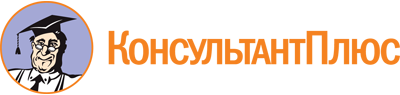 Постановление Правительства Нижегородской области от 12.10.2021 N 898
(ред. от 10.05.2023)
"Об учреждении гранта в форме субсидии социально ориентированным некоммерческим организациям Нижегородской области на реализацию общественно полезных (социальных) проектов (программ) в сфере укрепления единства российской нации и этнокультурного развития народов России и утверждении порядка его предоставления"Документ предоставлен КонсультантПлюс

www.consultant.ru

Дата сохранения: 25.06.2023
 Список изменяющих документов(в ред. постановления Правительства Нижегородской областиот 10.05.2023 N 390)Список изменяющих документов(в ред. постановления Правительства Нижегородской областиот 10.05.2023 N 390)